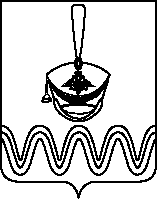 П О С Т А Н О В Л Е Н И ЕАДМИНИСТРАЦИИ БОРОДИНСКОГО СЕЛЬСКОГО ПОСЕЛЕНИЯПРИМОРСКО-АХТАРСКОГО РАЙОНА от  06.05.2020                                                                                                        № 70станица БородинскаяОб отмене постановления администрации Бородинского сельского поселения Приморско-Ахтарского района от 02.09.2013 года № 162 «Об утверждении Положения о порядке создания и ведения реестра зеленых насаждений в населенных пунктах Бородинского сельского поселения Приморско-Ахтарского района»В соответствии с Федеральным законом от 6 октября 2003 года № 131-ФЗ «Об общих принципах организации местного самоуправления в Российской Федерации»,  Законом Краснодарского края от 23 апреля 2013 года № 2695-КЗ «Об охране зеленых насаждений в Краснодарском крае»,  законом Краснодарского края от 23 декабря 2019 года № 4202-КЗ, протестом прокуратуры Приморско-Ахтарского района от 30 марта 2020 года № 7-02-2020/2267, администрация Бородинского  сельского поселения Приморско-Ахтарского района п о с т а н о в л я е т: 1. Отменить постановление администрации Бородинского сельского поселения Приморско-Ахтарского района от 02 сентября 2013 года № 162 «Об утверждении Положения о порядке создания и ведения реестра зеленых насаждений в населенных пунктах Бородинского сельского поселения Приморско-Ахтарского района».        2. Ведущему специалисту администрации Бородинского сельского поселения Приморско-Ахтарского района разместить настоящее постановление на официальном сайте администрации Бородинского сельского поселения Приморско-Ахтарского района.3. Контроль за выполнением настоящего постановления оставляю за собой.4. Постановление вступает в силу со дня его обнародования.Глава Бородинского сельского поселенияПриморско-Ахтарского района                                                В.В.ТуровПроект внесен:Ведущий специалист                                                                 А.П.Филина                                                                                   Проект согласован:Ведущий специалист                                                                  Г.А.Коваленко